SYMPTOM SURVEY FORM (Maestro)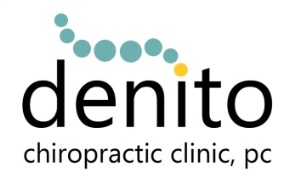 List the five main complaints you have in the order of their importance:1. 2. 3. 4. 5. PatientDoctorDoctorDateDateBirth Date:Birth Date:Approx. WeightApprox. WeightSex:     Male                FemaleSex:     Male                FemaleSex:     Male                FemaleSex:     Male                FemalePulse: RecumbentPulse: RecumbentPulse: RecumbentStanding:Standing:Standing:Standing:Vegetarian:  Yes     NoVegetarian:  Yes     NoBlood Pressure: Recumbent:Blood Pressure: Recumbent:Blood Pressure: Recumbent:Blood Pressure: Recumbent:/                Standing:                Standing:                Standing:                Standing:/    Ragland’s Test is Positive     Ragland’s Test is Positive     Ragland’s Test is Positive 